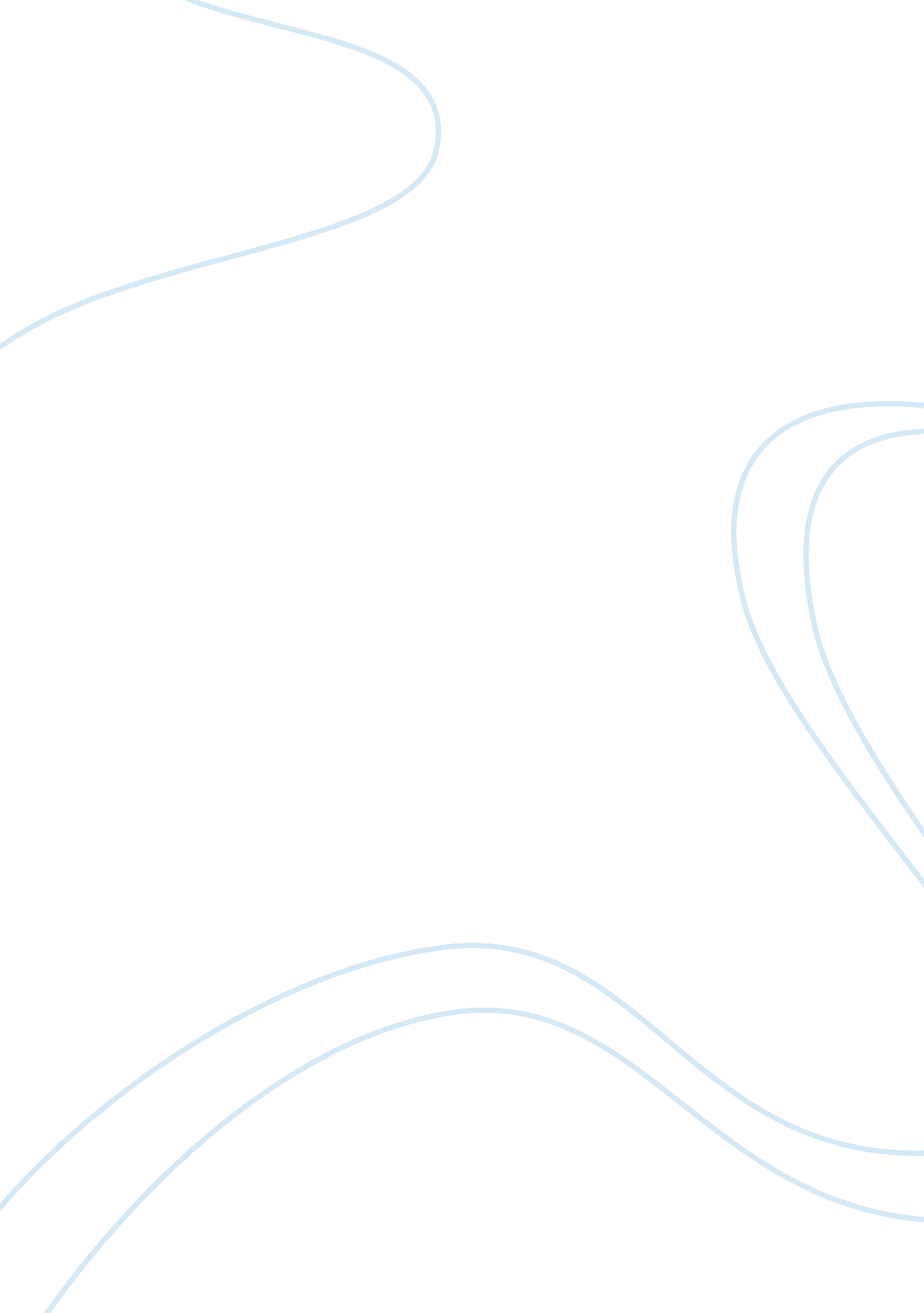 Is cyber-bullying really a problem?Sociology, Bullying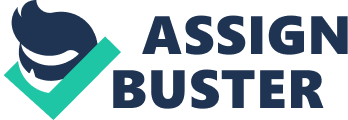 Bullyinghas been around forever butcyber bullyingis different because it lets a bully remain anonymous. It is easier to bully in cyberspace than it is to bully face to face. With cyber bullying a bully can pick on people with much less risk of being caught. Bullies are natural instigators and in cyberspace bullies can enlist the participation of other students who may be unwilling to bully in the real world. Cyber bullying is any harassment that occurs in the Internet. Vicious forum posts, name calling in chat rooms, posting fake profiles on web sites, and mean or cruel email messages are all ways of cyber bullying. “ Around 10 percent of all adolescents in grades 7-9 are victims of internet bullying. 'This type of bullying can be more serious than conventional bullying. At least with conventional bullying the victim is left alone on evenings and weekends. ” Many people may think that cyber-bullying isn’t a problem in life, well think again it can change a victim’s life forever by just one offensive comment about them. I will make the victim want to commitsuicide, drop out of school, and suffer from self-esteem issues likedepressionandanxiety. We must fight for what is right, sooner the better. What cyber-bullies would do in order for them to trace their victims or look for victims is most likely where they would have easy access and that would be through the internet and through cell phones. For cell phones they are able to contact with others by texting or calling but for the internet it would have websites where most kids would join now a days such as, facebook, myspace, twitter, blogspots, and e-mail. I would say that the internet is one of the best places for cyber-bullying than through cell phones because when communicating through the internet they are able to not only associate with only their victims but with other people in the world so not only that one person that they’re bullying are seeing it many people around the world are able to see it also, which in that case would make the victims situations even worse. Above all, no matter what techniques that bullies use it is a way for them to harm others. Online bullying, called cyberbullying, happens when teens use the Internet, cell phones, or other devices to send or post text or images intended to hurt or embarrass another person. ” The internet is appealing to many bullies because it makes it easier for them to be cruel and vicious to their victims when there isn’t any personal contact with them and its difficult to trace the activities that they’re doing. “ Victims of internet bullying -- or cyberbullying -- have no refuge. Victims may be harassed continuously via SMS and websites, and the information spreads very quickly and may be difficult to remove. In addition, it is often difficult to identify the perpetrator. ” Hurting others is a way to call it their comfort zone because makes them feel better about themselves and when they do encounter with problems of their own the only way to makes them feel more respected or get them back on their feet is by causing trouble through the technologies because not many of their victims are able to stand up for themselves so bullies feel more superior. For them to harm others is mostly to gain friends that they always wanted to hangout with, sincepeer pressurehas been an issue for many students bullying others is way for them to gain morerespectfrom others especially from their victims. What cyber-bullies didn’t realize is that it can cause a whole lot of problems for their victim that it created a great nightmare not to only to the victim but even to the victims loved ones because it makes a great destruction to ones life. 